МУНИЦИПАЛЬНОЕ КАЗЁННОЕ ОБРАЗОВАТЕЛЬНОЕ УЧРЕЖДЕНИЕМАРКОВСКАЯ ОСНОВНАЯ ОБЩЕОБРАЗОВАТЕЛЬНАЯ ШКОЛА_____________________________________________________________________________________155140, Ивановская область, Комсомольский район, с. Марково, Линейный переулок, д.1тел. 8(493 52) 2-71-50                                                                 Е-mail markovskaya_osh@ivreg.ruВведение в новейшую историю России  9 класс(название рабочей программы по предмету, курсу, дисциплине (модулю)Уровень обучения  основнойСрок реализации  1 годСрок действия программы  2022-2027гг.               Составила:  Лучкова М.Н.Марково, 2022 гСОДЕРЖАНИЕПояснительная записка	3 Общая характеристика учебного модуляЦели изучения учебного модуля Место и роль учебного модуляПОЯСНИТЕЛЬНАЯ ЗАПИСКАПримерная программа учебного модуля «Введение в Новей- шую историю России» (далее — Программа) составлена на осно- ве положений и требований к освоению предметных результа- тов программы основного общего образования, представленных в Федеральном государственном образовательном стандарте ос- новного общего образования (далее — ФГОС ООО), с учётом Примерной программы воспитания (одобрена решением феде- рального учебно-методического объединения по общему образо- ванию, протокол от 02 июня 2020 г. № 2/20), Концепции препо- давания учебного курса «История России» в образовательных организациях, реализующих основные общеобразовательные программы (утверждена Решением Коллегии Министерства просвещения Российской Федерации, протокол от 23 октября 2020 г.).ОБЩАЯ ХАРАКТЕРИСТИКА УЧЕБНОГО МОДУЛЯ«ВВЕДЕНИЕ В НОВЕЙШУЮ ИСТОРИЮ РОССИИ»Место учебного модуля «Введение в Новейшую историю Рос- сии» в системе школьного образования определяется его позна- вательным и мировоззренческим значением для становления личности выпускника основной школы. Содержание учебного модуля, его воспитательный потенциал призван реализовать условия для формирования у подрастающего поколения граж- дан целостной картины российской истории, осмысления роли современной России в мире, важности вклада каждого народа в общую историю Отечества, позволит создать основу для овладе- ния знаниями об основных этапах и событиях новейшей исто- рии России на ступени среднего общего образования.Учебный модуль «Введение в Новейшую историю России» имеет также историко-просвещенческую направленность, фор- мируя у молодёжи способность и готовность к защите историче- ской правды и сохранению исторической памяти, противодей- ствию фальсификации исторических фактов1.1   Указ  Президента  Российской  Федерации  от  02.07.2021  №  400«О Стратегии национальной безопасности Российской Федерации» (п. 93, ч. 2) [Электронный ресурс] // http://publication.pravo.gov.ru/ Document/View/0001202107030001. С. 36ЦЕЛИ ИЗУЧЕНИЯ УЧЕБНОГО МОДУЛЯ«ВВЕДЕНИЕ В НОВЕЙШУЮ ИСТОРИЮ РОССИИ»Концепция преподавания учебного курса «История России» в образовательных организациях Российской Федерации, реа- лизующих основные общеобразовательные программы, опреде- ляет ключевые задачи в основной школе:—формирование у молодого поколения ориентиров для граж- данской, этнонациональной, социальной, культурной само- идентификации в окружающем мире;—овладение знаниями об основных этапах развития человече- ского общества при особом внимании к месту и роли России во всемирно-историческом процессе;—воспитание учащихся в духе патриотизма, гражданственно- сти, уважения к своему Отечеству — многонациональному Российскому государству, в соответствии с идеями взаимопо- нимания, согласия и мира между людьми и народами, в духе демократических ценностей современного общества;—развитие способностей учащихся анализировать содержащу- юся в различных источниках информацию о событиях и яв- лениях прошлого и настоящего, рассматривать события в со- ответствии с принципом историзма, в их динамике, взаимо- связи и взаимообусловленности;—формирование у школьников умений применять историче- ские знания в учебной и внешкольной деятельности, в совре- менном поликультурном, полиэтничном и многоконфессио- нальном обществе1.Учебный модуль «Введение в Новейшую историю России» в полной мере соответствует цели и задачам школьного истори- ческого образования и непосредственно связан с формировани- ем личностной позиции обучающихся по отношению не только к прошлому, но и к настоящему родной страны.Данная Программа является примерной основой для состав- ления рабочих авторских программ учебного модуля в 9 классе по предмету «История», а также служит ориентиром при пла- нировании процесса освоения школьниками предметного мате- риала до 1914 г. и установлению его взаимосвязей с важнейши- ми событиями Новейшего периода истории России.1    Цит. по: Преподавание истории и обществознания в школе. 2020,№ 8. С. 7—8.МЕСТО И РОЛЬ УЧЕБНОГО МОДУЛЯ«ВВЕДЕНИЕ В НОВЕЙШУЮ ИСТОРИЮ РОССИИ»Учебный модуль «Введение в Новейшую историю России» призван обеспечивать достижение образовательных результа- тов при изучении предмета «История» на ступени основного об- щего образования1.ФГОС ООО определяет содержание и направленность учебного модуля на развитие умений обучающихся «устанавливать при- чинно-следственные, пространственные, временные связи исто- рических событий, явлений, процессов, их взаимосвязь (при на- личии) с важнейшими событиями ХХ — начала XXI в. (Февраль- ская и Октябрьская революции 1917 г., Великая Отечественная война, распад СССР, сложные 1990-е гг., возрождение страны с 2000-х гг., воссоединение Крыма с Россией 2014 г.); характери- зовать итоги и историческое значение событий»2.Таким образом, согласно своему назначению учебный модуль призван познакомить обучающихся с ключевыми событиями новейшей истории России, предваряя систематическое изуче- ние отечественной истории ХХ — начала XXI в. в 10—11 клас- сах. Кроме того, при изучении региональной истории, при реа- лизации Программы воспитания и организации внеурочной и внешкольной деятельности педагоги получат возможность опи- раться на представления обучающихся о наиболее значимых со- бытиях Новейшей истории России, об их предпосылках (исто- ках), главных итогах и значении.Модуль «Введение в Новейшую историю России» может быть реализован в двух вариантах:—в виде целостного последовательного учебного курса, изучае- мого за счёт части учебного плана, формируемой участника- ми образовательных отношений из перечня, предлагаемого Организацией, включающей, в частности, учебные модули по выбору обучающихся, родителей (законных представителей) несовершеннолетних обучающихся, в том числе предусматри- вающие удовлетворение различных интересов обучающихся, потребностей  в  совершенствовании  (в   объёме   не   менее 14 учебных часов).1 Примерная рабочая программа основного общего образования. История (для 5–9 классов образовательных организаций). Одобрено решением федерального учебно-методического объединения по об- щему образованию, протокол 3/21 от 27.09.2021 г. С. 44.2   Федеральный государственный образовательный стандарт основно- го общего образования (ФГОС ООО) (утверждён приказом Министер- ства просвещения Российской Федерации от 31.05.2021 г. № 287) [Электронный ресурс] // http://publication.pravo.gov.ru/Document/ View/0001202107050027. С. 87—88.—при самостоятельном планировании учителем процесса осво- ения школьниками предметного материала до 1914 г. для установления его взаимосвязей с важнейшими событиями Новейшего периода истории России (в курсе «История Рос- сии», включающем темы модуля). В этом случае предполага- ется, что в тематическом планировании темы, содержащиеся в Примерной программе учебного модуля «Введение в Новей- шую историю России», даются в логической и смысловой вза- имосвязи с темами, содержащимися в Примерной программе основного общего образования по истории. При таком вари- анте реализации модуля количество часов на изучение курса История России в 9 классе должно быть увеличено не менее чем на 14 учебных часов за счёт части учебного плана, форми- руемого участниками образовательных отношений.Реализация модуля в курсе «История России» 9 классаОкончание табл.СОДЕРЖАНИЕ УЧЕБНОГО МОДУЛЯ«ВВЕДЕНИЕ В НОВЕЙШУЮ ИСТОРИЮ РОССИИСтруктура и последовательность изучения модуля как целостного учебного курсаВведение (1 ч)Преемственность всех этапов отечественной истории. Период Новейшей истории страны (с 1914 г. по настоящее время). Важ- нейшие события, процессы ХХ — начала XXI в.Великая российская революция (1917—1922 гг.) (3 ч)Российская империя накануне Великой российской револю- ции: общенациональный кризис.Восстание в Петрограде. Отречение Николая II. Падение мо- нархии. Временное правительство и Советы, их руководители. Демократизация жизни страны. Тяготы войны и обострение внутриполитического кризиса. Угроза территориального распа- да страны.Цели и лозунги большевиков. В. И. Ленин как политический деятель. Вооружённое восстание в Петрограде 25 октября (7 но- ября) 1917 г. Свержение Временного правительства и взятие власти большевиками. Советское правительство (Совет народ- ных комиссаров) и первые преобразования большевиков. Обра-зование РККА. Советская национальная политика. Образова- ние РСФСР как добровольного союза народов России.Гражданская война как национальная трагедия. Военная ин- тервенция.  Политика  белых  правительств  А.  В.  Колчака, А. И. Деникина и П. Н. Врангеля.Переход страны к мирной жизни. Образование СССР.Великая российская революция глазами соотечественников и мира. Русское зарубежье.Влияние революционных событий на общемировые процессы XX в., историю народов России.Великая Отечественная война (1941—1945 гг.) (4 ч)План «Барбаросса» и цели гитлеровской Германии в войне с СССР. Нападение на СССР 22 июня 1941 г. Причины отступле- ния Красной Армии в первые месяцы войны. «Всё для фронта! Все для победы!»: мобилизация сил на отпор врагу и перестрой- ка экономики на военный лад.Битва за Москву. Парад 7 ноября 1941 г. на Красной пло- щади. Срыв германских планов молниеносной войны.Блокада Ленинграда. Дорога жизни. Значение героического сопротивления Ленинграда.Гитлеровский план «Ост». Преступления нацистов и их по- собников на территории СССР. Разграбление и уничтожение культурных ценностей. Холокост. Гитлеровские лагеря уничто- жения (лагеря смерти).Коренной перелом в ходе Великой Отечественной войны. Ста- линградская битва. Битва на Курской дуге.Прорыв и снятие блокады Ленинграда. Битва за Днепр. Массовый героизм советских людей, представителей всех на-родов СССР, на фронте и в тылу. Организация борьбы в тылу врага: партизанское движение и подпольщики. Юные герои фронта и тыла. Патриотическое служение представителей ре- лигиозных конфессий. Вклад деятелей культуры, учёных и конструкторов в общенародную борьбу с врагом.Освобождение оккупированной территории СССР. Белорус- ская наступательная операция (операция «Багратион») Крас- ной Армии.СССР и союзники. Ленд-лиз. Высадка союзников в Норман- дии и открытие Второго фронта. Освободительная миссия Крас- ной Армии в Европе. Битва за Берлин. Безоговорочная капиту- ляция Германии и окончание Великой Отечественной войны.Разгром милитаристской Японии. 3 сентября — окончание Вто- рой мировой войны.Источники Победы советского народа. Выдающиеся полко- водцы Великой Отечественной войны. Решающая роль СССР в победе антигитлеровской коалиции. Людские и материальные потери СССР. Всемирно-историческое значение Победы СССР в Великой Отечественной войне.Окончание Второй мировой войны. Осуждение главных воен- ных преступников и их пособников (Нюрнбергский, Токийский и Хабаровский процессы).Попытки искажения истории Второй мировой войны и роли советского народа в победе над гитлеровской Германией и её со- юзниками. Конституция РФ о защите исторической правды.Города-герои. Дни воинской славы и памятные даты в Рос- сии. Указы Президента Российской Федерации об утверждении почётных званий «Города воинской славы», «Города трудовой доблести», а также других мерах, направленных на увековечи- вание памяти о Великой Победе.9 мая 1945 г. — День Победы советского народа в Великой Отечественной войне 1941–1945 гг. Парад на Красной площади и праздничные шествия в честь Дня Победы. Акции «Георгиев- ская ленточка» и «Бескозырка», марш «Бессмертный полк» в России и за рубежом. Ответственность за искажение истории Второй мировой войны.Распад СССР.Становление новой России (1992—1999 гг.) (2 ч)Нарастание кризисных явлений в СССР. М.С. Горбачёв. Меж- национальные конфликты. «Парад суверенитетов». Принятие Декларации о государственном суверенитете РСФСР.Референдум о сохранении СССР и введении поста Президента РСФСР. Избрание Б. Н. Ельцина Президентом РСФСР.Объявление государственной независимости союзными ре- спубликами. Юридическое оформление распада СССР и со- здание Содружества Независимых Государств (Беловежское соглашение). Россия как преемник СССР на международной арене.Распад СССР и его последствия для России и мира. Становление Российской Федерации как суверенного госу-дарства (1991—1993 гг.). Референдум по проекту Конституции России. Принятие Конституции Российской Федерации 1993 г. и её значение.Сложные 1990-е гг. Трудности и просчёты экономических преобразований в стране. Совершенствование новой российской государственности. Угроза государственному единству.Россия на постсоветском пространстве. СНГ и Союзное госу- дарство. Значение сохранения Россией статуса ядерной дер- жавы.Добровольная отставка Б. Н. Ельцина.Россия в начале XXI в.: возрождение страны. Воссоединение Крыма с Россией (3 ч)Российская Федерация в начале XXI века: на пути восста- новления и укрепления страны. Вступление в должность Пре- зидента РФ В. В. Путина. Восстановление единого правового пространства страны. Экономическая интеграция на постсовет- ском пространстве. Борьба с терроризмом. Укрепление Воору- жённых Сил РФ. Приоритетные национальные проекты.Восстановление лидирующих позиций России в международ- ных отношениях. Отношения с США и Евросоюзом.Воссоединение Крыма с Россией. Крым в составе Российского государства в XX. Крым в 1991—2014 г. Государственный пере- ворот в Киеве в феврале 2014 г. Декларация о независимости Ав- тономной Республики Крым и города Севастополя (11 марта 2014 г.). Подписание Договора между Российской Федерацией и Республикой Крым о принятии в Российскую Федерацию Респу- блики Крым и образовании в составе РФ новых субъектов. Феде- ральный конституционный закон от 21 марта 2014 г. о принятии в Российскую Федерацию Республики Крым и образовании в со- ставе Российской Федерации новых субъектов — Республики Крым и города федерального значения Севастополя.Воссоединение Крыма с Россией, его значение и международ- ные последствия.Российская Федерация на современном этапе. «Человече- ский капитал», «Комфортная среда  для  жизни»,  «Экономиче- ский рост» — основные направления национальных проектов 2019—2024 гг. Разработка  семейной  политики.  Пропаганда спорта и здорового образа жизни. Россия в борьбе с коронови- русной пандемией. Реализация крупных  экономических  проек- тов (строительство Крымского моста, трубопроводов «Сила Си- бири», «Северный  поток»  и  др.).  Поддержка  одарённых  детей в России (образовательный центр «Сириус» и др.).Общероссийское голосование по поправкам к Конституции Рос- сии (2020 г.). Значение исторических традиций и культурного на- следия для современной России. Воссоздание Российского истори-ческого общества (РИО) и Российского военно-исторического об- щества (РВИО). Исторические парки «Россия — Моя история». Военно-патриотический парк культуры и отдыха Вооружённых Сил Российской Федерации «Патриот». Мемориальный парк По- беды на Поклонной горе и Ржевский мемориал Советскому Солда- ту. Всероссийский проект «Без срока давности». Новые информа- ционные ресурсы о Великой Победе.Итоговое повторение (1 ч)История родного края в годы Великой российской революции (1917—1922 гг.).Наши земляки — герои Великой Отечественной войны (1941—1945 гг.).Наш регион в конце XX — начале XXI вв. Трудовые достижения родного края.ПЛАНИРУЕМЫЕ РЕЗУЛЬТАТЫ ОСВОЕНИЯ УЧЕБНОГО МОДУЛЯ«ВВЕДЕНИЕ В НОВЕЙШУЮ ИСТОРИЮ РОССИИ» НА УРОВНЕ ОСНОВНОГО ОБЩЕГО ОБРАЗОВАНИЯТребования к образовательным результатам при изучении модульного учебного курса должны реализовываться в соответ- ствии с положениями ФГОС ООО, утверждённого приказом Ми- нистерства просвещения Российской Федерации от 31.05.2021 г.№ 287. Основой для разработки требований к образовательным результатам выступает системно-деятельностный подход.Личностные и метапредметные результаты являются приори- тетными при освоении содержания учебного модуля «Введение в Новейшую историю России».ЛИЧНОСТНЫЕ РЕЗУЛЬТАТЫВажнейшие личностные результаты достигаются в со- ответствии «с традиционными российскими социокультур- ными и духовно-нравственными ценностями, принятыми в об- ществе правилами и нормами поведения»1. Содержание курса способствует процессу формирования внутренней позиции лич- ности как особого ценностного отношения к себе, окружающим людям и жизни в целом, готовности выпускника основной шко- лы действовать на основе системы позитивных ценностных ори- ентаций. В связи с этим рабочие авторские программы изуче- ния модульного учебного курса, планируемые педагогами ос- новные виды деятельности на уроках должны быть направлены на осознание обучающимися российской гражданской идентич- ности, формирование их готовности к саморазвитию, самостоя- тельности и личностному самоопределению; понимание ценно- сти самостоятельности и инициативы; мотивации к целена- правленной социально значимой деятельности.Содержание учебного модуля ориентировано на следующие важнейшие убеждения и качества школьника, которые долж- ны проявляться как в его учебной деятельности, так и при реа-1   Федеральный государственный образовательный стандарт основно- го общего образования (ФГОС ООО) (утверждён приказом Министер- ства просвещения Российской Федерации от 31.05.2021 г. № 287) [Электронный ресурс] // http://publication.pravo.gov.ru/Document/ View/0001202107050027. С. 43—48.лизации направлений воспитательной деятельности Организа- ции1 в сферах:гражданского воспитания: готовность к выполнению обя- занностей гражданина и реализации его прав, уважение прав, свобод и законных интересов других людей; активное участие в жизни семьи, Организации, местного сообщества, родного края, страны; неприятие любых форм экстремизма, дискрими- нации; понимание  роли  различных  социальных  институтов в жизни человека; представление об основных правах, свободах и обязанностях гражданина, социальных нормах и правилах межличностных отношений в поликультурном и многоконфес- сиональном обществе; представление о способах противодей- ствия коррупции; готовность к разнообразной совместной дея- тельности, стремление к взаимопониманию и взаимопомощи, активное участие  в  школьном  самоуправлении;  готовность к участию в гуманитарной деятельности (волонтёрство; помощь людям, нуждающимся в ней);патриотического воспитания: осознание российской граж- данской идентичности в поликультурном и многоконфессио- нальном обществе, проявление интереса к познанию родного языка, истории, культуры Российской Федерации, своего края, народов России; ценностное отношение к достижениям своей Родины — России, к науке, искусству, спорту, технологиям, бо- евым подвигам и трудовым достижениям народа; уважение к символам России, государственным праздникам, историче- скому и природному наследию, памятникам и символам воин- ской славы, традициям разных народов, проживающих в род- ной стране;духовно-нравственного воспитания: ориентация на мораль- ные ценности и нормы в ситуациях нравственного выбора; го- товность оценивать своё поведение и поступки, поведение и по- ступки других людей с позиции нравственных и правовых норм с учетом осознания последствий поступков; активное неприятие асоциальных поступков, свобода и ответственность личности в условиях индивидуального и общественного пространства.Содержание учебного модуля также ориентировано на пони- мание роли этнических культурных традиций — в области эстетического воспитания; на формирование ценностного от- ношения к здоровью, жизни и осознание необходимости их со-1    Примеч.: Организация, реализующая программы основного общего образования. С. 3.хранения, следования правилам безопасного поведения в ин- тернет-среде (сфера физического воспитания, формирования культуры здоровья и эмоционального благополучия); активное участие в решении практических задач (в рамках семьи, Орга- низации, города, края) социальной направленности, уважение к труду и результатам трудовой деятельности (область трудо- вого воспитания); готовность к участию в практической дея- тельности экологической направленности.При освоении содержания учебного модуля школьники про- должат осмысление ценности научного познания, освоение си- стемы научных представлений об основных закономерностях развития общества, расширение социального опыта для дости- жения индивидуального и коллективного благополучия, в том числе в ходе овладения языковой и читательской культурой, ос- новными навыками исследовательской деятельности. Важным также является подготовить выпускника основной школы к из- меняющимся условиям социальной среды, стрессоустойчи- вость, открытость опыту и знаниям других.МЕТАПРЕДМЕТНЫЕ РЕЗУЛЬТАТЫМетапредметные результаты изучения ключевых со- бытий и процессов Новейшей истории России в учебном модуле выражаются в следующих качествах и действиях.В сфере универсальных познавательных учебных действий:—владение базовыми логическими действиями: выявлять и характеризовать существенные признаки, итоги и значение ключевых событий и процессов Новейшей истории России; выявлять причинно-следственные, пространственные и вре- менные связи (при наличии) изученных ранее исторических событий, явлений, процессов с историей России XX — начала XXI в.; выявлять закономерности и противоречия в рассма- триваемых фактах с учётом предложенной задачи; классифи- цировать, самостоятельно выбирать основания и  критерии для классификации; выявлять дефициты информации, дан- ных, необходимых для решения поставленной задачи; делать выводы, создавать обобщения о взаимосвязях с использова- нием дедуктивных, индуктивных умозаключений и по анало- гии, строить логические рассуждения; самостоятельно выби- рать способ решения учебной задачи;—владение базовыми исследовательскими действиями: ис- пользовать вопросы как исследовательский инструмент по-знания; формулировать вопросы, фиксирующие разрыв меж- ду реальным и желательным состоянием ситуации, объекта, самостоятельно устанавливать искомое и данное; формулиро- вать гипотезу об истинности собственных суждений и сужде- ний других, аргументировать свою позицию, мнение; прово- дить по самостоятельно составленному плану небольшое ис- следование по установлению причинно-следственных связей событий и процессов; оценивать на применимость и достовер- ность информацию; самостоятельно формулировать обобще- ния и выводы по результатам проведенного небольшого ис- следования, владеть инструментами оценки достоверности полученных выводов и обобщений; прогнозировать возмож- ное дальнейшее развитие процессов, событий и их послед- ствия, в аналогичных или сходных ситуациях, выдвигать предположения об их развитии в новых условиях и контек- стах;—владение способами работы с информацией: применять раз- личные методы, инструменты и запросы при поиске и отборе информации или данных из источников с учётом предложен- ной учебной задачи и заданных критериев; выбирать, анали- зировать, систематизировать и интерпретировать информа- цию различных видов и форм представления (справочная, научно-популярная литература, интернет-ресурсы и др.); на- ходить сходные аргументы (подтверждающие или опроверга- ющие одну и ту же идею, версию) в различных информацион- ных источниках; самостоятельно выбирать оптимальную форму представления информации и иллюстрировать решае- мые задачи несложными схемами, диаграммами, иной гра- фикой и их комбинациями; оценивать надёжность информа- ции по критериям, предложенным или сформулированным самостоятельно; эффективно запоминать и систематизиро- вать информацию;В сфере универсальных коммуникативных учебных дейст- вий:—общении: воспринимать и формулировать суждения, выра- жать эмоции в соответствии с целями и условиями общения; выражать себя (свою точку зрения) в устных и письменных текстах; распознавать невербальные средства общения, пони- мать значение социальных знаков, знать и распознавать предпосылки конфликтных ситуаций и смягчать  конфлик- ты; понимать намерения других, проявлять уважительноеотношение к собеседнику и в корректной форме формулиро- вать свои возражения; умение формулировать вопросы (в ди- алоге, дискуссии) по существу обсуждаемой темы и высказы- вать идеи, нацеленные на решение задачи и поддержание благожелательности общения; сопоставлять свои суждения с суждениями других участников диалога, обнаруживать раз- личие и сходство позиций; публично представлять результа- ты выполненного исследования, проекта; самостоятельно вы- бирать формат выступления с учётом задач презентации и особенностей аудитории и в соответствии с ним составлять устные и письменные тексты с использованием иллюстратив- ных материалов, исторических источников и др.;—осуществление совместной деятельности: понимать и ис- пользовать преимущества командной и индивидуальной ра- боты при решении конкретной проблемы, обосновывать необ- ходимость применения групповых форм взаимодействия при решении поставленной задачи; принимать цель совместной деятельности, коллективно строить действия по её достиже- нию: распределять роли, договариваться, обсуждать процесс и результат совместной работы; планировать организацию со- вместной работы, определять свою роль (с учётом предпочте- ний и возможностей всех участников взаимодействия), рас- пределять задачи между членами команды, участвовать в групповых формах работы; выполнять свою часть работы, до- стигать качественного результата по своему направлению и координировать свои действия с действиями других членов команды; оценивать качество своего вклада в общий продукт по критериям, самостоятельно сформулированным участни- ками взаимодействия; сравнивать результаты с исходной за- дачей и вкладом каждого члена команды в достижение ре- зультатов, разделять сферу ответственности и проявлять го- товность к предоставлению отчёта перед группой.В сфере универсальных регулятивных учебных действий:—владение приёмами самоорганизации: выявлять проблемы для решения в жизненных и учебных ситуациях; ориентиро- ваться в различных подходах к принятию решений (индиви- дуально, в группе, групповой); самостоятельно составлять ал- горитм решения задачи (или его часть), выбирать способ ре- шения учебной задачи с учётом имеющихся ресурсов и собственных возможностей, аргументировать предлагаемые варианты решений; составлять план действий (план реализа-ции намеченного алгоритма решения или его части), коррек- тировать предложенный алгоритм (или его часть) с учётом получения новых знаний об изучаемом объекте; делать выбор и брать ответственность за решение;—владение приёмами  самоконтроля:  проявлять  способность к самоконтролю, самомотивации и рефлексии, к адекватной оценке и изменению ситуации; объяснять причины достиже- ния (недостижения) результатов деятельности, давать оценку приобретённому опыту, находить позитивное в произошед- шей ситуации, вносить коррективы в деятельность на основе новых обстоятельств, изменившихся ситуаций, установлен- ных ошибок, возникших трудностей; оценивать соответствие результата цели и условиям;В сфере эмоционального интеллекта, понимания себя и дру- гих:—выявлять на примерах исторических ситуаций роль эмоций в отношениях между людьми;—ставить себя на место другого человека, понимать мотивы действий другого (в исторических ситуациях и окружающей действительности);—регулировать способ выражения своих эмоций с учетом пози- ций и мнений других участников общения.На основе определяемых во ФГОС ООО требований к резуль- татам изучения предмета «История» планируется и организу- ется познавательная деятельность учащихся в рамках учебного модуля.ПРЕДМЕТНЫЕ РЕЗУЛЬТАТЫВ составе предметных результатов по освоению данной Про- граммы следует выделить: представления обучающихся о наи- более значимых событиях и процессах истории России XX — начала XXI в., основные виды деятельности по получению и ос- мыслению нового знания, его интерпретации и применению в различных учебных и жизненных ситуациях.В перечне проверяемых предметных результатов освоения ос- новной образовательной программы для 8 и 9 классов в пункте«Умение определять понятия, создавать обобщения, устанавли- вать аналогии, классифицировать, самостоятельно выбирать основания и критерии для классификации, устанавливать при- чинно-следственные связи, строить логические рассуждения, делать умозаключения (индуктивные, дедуктивные и по ана-логии) и выводы» названы события и процессы Новейшей исто- рии: Февральская и Октябрьская революции 1917 г., Великая Отечественная война, распад СССР, сложные 1990-е гг., воз- рождение страны с 2000-х гг., воссоединение Крыма с Россией в 2014 г. В соответствии с Универсальным кодификатором для процедур оценки качества основного общего образования1 в проверяемые элементы содержания измерительных  материа- лов федерального и регионального уровней учебный материал по Новейшей истории России не включается.1      Кодификатор распределённых по классам проверяемых требований к результатам освоения основной образовательной программы ос- новного общего образования и элементов содержания по истории. [Электронный ресурс] // https://fipi.ru/metodicheskaya-kopilka/ univers-kodifikatory-oko#!/tab/243050673-7. С. 15.ТЕМАТИЧЕСКОЕ ПЛАНИРОВАНИЕ1    Содержание разделов и тем изложено в планировании укрупнённо по сравнению с Программой, что позволяет выделить ключевые вопросы, рассматриваемые на уроках.Продолжение табл.Окончание табл.При разработке рабочей программы в тематическом планиро- вании должны быть учтены возможности использования элек- тронных (цифровых) образовательных ресурсов, являющихся учебно-методическими материалами (мультимедийные про- граммы, электронные учебники и задачники, электронные би- блиотеки, виртуальные лаборатории, игровые программы, кол- лекции цифровых образовательных ресурсов), используемыми для обучения и воспитания различных групп пользователей, представленными в электронном (цифровом) виде и реализую- щими дидактические возможности ИКТ, содержание которых соответствует законодательству об образовании.26	Примерная рабочая программаПринято:Протокол педсовета № 1от «31» 08. 2022 г.Согласовано: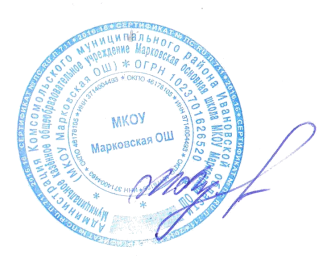 На заседании Управляющего советаПредседатель Управляющего совета_________Н.А. КосовановаУтверждена:Приказ № 54 – ОД от «31» 08. 2022 г.Директор_________М.Н.ЛучковаПримерная программа основного общего образова- ния по историиКоли- чество часовПримерная программа основ- ного общего образо- вания по учебному модулю «Введение в Новейшую историю России»Коли- чество часовВведение1Введение1Первая российская револю- ция 1905—1907 гг. (9 класс)1Великая россий- ская революция (1917—1922 гг.)3Отечественная война 1812 г. — важнейшеесобытие российской и миро- вой истории XIX в. (9 класс). Крымская война. Героиче- ская оборона Севастополя(9 класс)2Великая Отечест- венная война (1941 – 1945 гг.)4Социальная и правовая модернизация страныпри Александре II (9 класс). Этнокультурный облик империи (9 класс).Формирование гражданско- го общества и основные направления общественных движений (9 класс).19Распад СССР. Становление новой России (1992—1999 гг.)2Примерная программа основного общего образова- ния по историиКоли- чество часовПримерная программа основ- ного общего образо- вания по учебному модулю «Введение в Новейшую историю России»Коли- чество часовНа пороге нового века (9 класс)Крымская война. Героиче- ская оборона Севастополя (9 класс).Общество и власть после революции. Уроки револю- ции: политическая стабили- зация и социальные преоб- разования. П. А. Столыпин: программа системных реформ, масштаб и результа- ты (9 класс)3Россия в начале XXI в.:возрождение страны. Воссоеди- нение Крымас Россией3Обобщение1Итоговое повторе- ние1№Темы курсаКоличество учебных часов1Введение12Великая российская революция (1917—1922 гг.)32Великая Отечественная война (1941—1945 гг.)43Распад СССР. Становление новой России (1992—1999 гг.)24Россия в начале XXI в.: возрождение страны. Воссоединение Крыма с Россией35Итоговое повторение1Темы модульного учебного курсаОсновное содержание1Основные виды деятельности обучающихсяВведение (1 ч)Преемственность всех этапов отечественной истории. Пери- од Новейшей истории страны (с 1914 г. по настоящее время). Важнейшие события, процессы ХХ — начала XXI в.Характеризовать основные закономерности разви- тия общества, этапы российской государственности. Приводить примеры наиболее значимых событий, исторических деятелей XX—XXI вв.Великая россий- ская революция (3 ч)Российская империя накануне Великой российской революции. Восстание в Петрограде. Падение монархии. Демократизация жизни страны. Тяготы Первой мировой войны.Цели и лозунги большевиков. Свержение Временного прави- тельства. Взятие власти больше- виками. Первые преобразования большевиков. Гражданская война как национальная траге- дия России. Военная интервен- ция. Образование СССР. Влия- ние революционных событийв России на общемировые процессы XX в.Определять ранее изученные и новые понятия (Новая история, Новейшая история, империя, монархия, либеральные партии, социал-демокра- тия, революция, вооружённое восстание).Устанавливать причинно-следственные связи между ранее изученными историческими фактами и явлениями (самодержавие; аграрный вопрос; имперский центр и регионы; Первая русская революция; парламентаризм в России и др.) и рево- люциями 1917 г.Раскрывать значение свержения самодержавия в стране, её демократизации.Характеризовать итоги и историческое значение Октябрьской революций 1917 г.Устанавливать аналогии с революционными собы- тиями и процессами всемирной истории (революции Новой истории, марксизм, рабочее движение и др.). Выражать собственное мнение и обобщать иные мнения о революционных событиях в России 1917 г. Приводить примеры из истории  родного  края начала XX в.Великая российская революция глазами соотечественникови мира. Итоги и уроки револю- ции.Использовать приёмы исследовательской деятель- ности, элементарные умения прогноза (о влиянии революционных событий на общемировые процессы XX века, историю народов России).Систематизировать и интерпретировать информа- цию различных видов по изучаемой теме (справоч- ная, научно-популярная литература, интернет-ре- сурсы и др.).Различать в исторической информации события, явления, процессы; факты и мнения.Определять и объяснять с опорой на фактический материал своё отношение к наиболее значительным событиям.Представлять итоги познавательной деятельностив различных формах (дискуссия, доклад, эссе и др.). Участвовать в проектной деятельности, пользовать- ся компьютерными технологиями для обработки, систематизации информации (на основе принципов информационной безопасности).Великая Отече- ственная война (1941—1945 гг.).(4 ч)Нападение гитлеровской Герма- нии на СССР. Мобилизация сил на отпор врагу. Битва за Москву. Срыв гитлеровского плана«молниеносной войны». Блокада Ленинграда.Крупнейшие битвы в ходе войны.Сталинградская битва. Битвана Курской дуге. Битва за Днепр. Массовый героизм представите- лей всех народов СССР.Определять понятия и термины (фашизм, блокада, антифашистское подполье, холокост, бандеровцы, власовцы, коренной перелом в войне, второй фронт и др.).Раскрывать взаимосвязи ключевых событий Великой Отечественной войны, характеризовать их итоги и историческое значение.Строить логические рассуждения, делать умоза- ключения (индуктивные, дедуктивные и по ана- логии).Темы модульного учебного курсаОсновное содержаниеОсновные виды деятельности обучающихсяОрганизация борьбы в тылу вра- га: партизанское движениеи подполье. Юные герои фронта и тыла. Патриотическое служе- ние представителей религиозных конфессий. Вклад деятелей куль- туры, учёных и конструкторовв общенародную борьбу с врагом. Преступления нацистов и их пособников на оккупированной территории СССР. Трагедияи мужество гражданского населения.Полное снятие блокады Ленин- града. Освобождение оккупиро- ванных территорий СССР.СССР и союзники. Освободитель- ная миссия Красной Армиив Европе. Битва за Берлин. Безоговорочная капитуляция Германии и окончание Великой Отечественной войны. Разгром милитаристской Японии.Осуждение главных военных преступников и их пособников. Источники Победы советского народа. Решающая роль СССР в победе антигитлеровскойДоказывать на примерах всенародный характер вой- ны СССР с гитлеровской Германией и её союзниками. Обосновывать выводы о значении, источниках Победы советского народа в войне.Систематизировать и интерпретировать информа- цию различных видов (справочная, научно-популяр- ная литература, интернет-ресурсы и др.) и уровней (всемирная, региональная, локальная история).Группировать однородные исторические факты, самостоятельно выбирая основания и критерии для классификации.Различать в исторической информации события, явления, процессы; факты и мнения.Самостоятельно отбирать факты, которые могут быть использованы для подтверждения/опроверже- ния какой-либо оценки исторических событий.Проводить по самостоятельно составленному плану небольшое исследование по установлению причин- но-следственных связей событий и процессов.Оценивать информацию на применимость и досто- верность (в т. ч. на материале региональной, ло- кальной истории).Представлять итоги познавательной деятельности в различных формах.Давать развёрнутый устный ответ с использованием основной учебной информации и справочного аппарата учебника, дополнительных источников информации.коалиции. Всемирно-историче- ское значение Победы СССРв Великой Отечественной войне. Историческая память. Попытки искажения истории Второй мировой войны и роли советского народа в победе над гитлеровской Германией и её союзниками. День Победы в России и мире сегодня. Календарь памятных дат.Формулировать собственное мнение и обобщать оценки при изучении важнейших событий Великой Отечественной войны.Участвовать в проектной деятельности, пользовать- ся компьютерными технологиями для обработки, систематизации информации (на основе принципов информационной безопасности).Распад СССР. Становление новой России (1992—1999 гг.).(2 ч)Распад СССР. Образование СНГ. Последствия перехода к рыноч- ной экономике. Становление демократической России.Конституция 1993 г. Внешняя политика РФ в конце XX в.Определять ранее изученные и новые терминыи понятия (СССР, СНГ, РФ, Евросоюз, рыночная экономика, конституция и др.).Строить логические рассуждения, делать умозаклю- чения (индуктивные, дедуктивные и по аналогии)о влиянии ранее изученных исторических фактов на ключевые события 1990-х гг.Выражать, аргументировать собственное мнениеи обобщать примеры (в т. ч. регионального, локаль- ного уровня), оценки других людей о распаде СССР, демократизации страны.Формулировать вопросы (в диалоге, дискуссии) по существу обсуждаемой темы.Представлять итоги познавательной деятельности в различных формах.Россия в начале XXI в.: возрожде- ние страны. Воссое- динение Крымас Россией. (3 ч)Россия в начале XXI в. Нацио- нальные символы России.Восстановление единого правово- го пространства страны. Эконо- мическая интеграция на постсо-Строить логические рассуждения, делать умозаклю- чения (индуктивные, дедуктивные и по аналогии).Выражать, аргументировать собственное мнение и обобщать примеры (в т. ч. регионального,Темы модульного учебного курсаОсновное содержаниеОсновные виды деятельности обучающихсяветском пространстве. Борьба с терроризмом. Приоритетныенациональные проекты. Восста- новление лидирующих позиций России в международных отношениях. Вхождение Крыма и Севастополя в состав России.локального уровня) современного развития страны. Устанавливать причинно-следственные, простран- ственные, временные связи исторических событий, явлений, процессов из истории Крыма, их взаимо- связь (при наличии) с важнейшими событиями истории России ХХ — начала XXI в.Характеризовать итоги и историческое значение изучаемых событий и процессов.Систематизировать и интерпретировать инфор- мацию различных видов (справочная, научно-попу- лярная литература, интернет-ресурсы и др.).Находить сходные аргументы в подтверждение или опровержении точки зрения, определять фактыи мнения в источниках информации, СМИ. Группировать однородные исторические факты, самостоятельно выбирая основания и критерии для классификации.Формулировать вопросы и отвечать (в диалоге, дискуссии) по существу обсуждаемой темы.Определять и объяснять с опорой на фактический материал своё отношение к наиболее значительным событиям, достижениям.Представлять итоги познавательной деятельности в различных формах.Самостоятельно отбирать факты, которые могутбыть использованы для подтверждения/опроверже- ния приводимой оценки исторических событий.Проводить по самостоятельно составленному плану небольшое исследование по изучаемой теме.Участвовать в проектной деятельности, пользовать- ся компьютерными технологиями для обработки, систематизации информации (на основе принципов информационной безопасности).Итоговое повторе- ние (1 ч)История родного края в годы Великой российской революции (1917—1922 гг.)Наши земляки — герои Великой Отечественной войны (1941—1945 гг.)На регион в конце XX — начале XXI вв.Характеризовать значение ключевых исторических событий родного края в истории России до 1914 г. Устанавливать причинно-следственные, простран- ственные, временные связи исторических событий, явлений, процессов истории родного края, их взаи- мосвязь (при наличии) с важнейшими событиями истории России ХХ — начала XXI вв.Приводить аргументы в подтверждение или опровержение точки зрения по изучаемой теме, формулировать собственное мнение по актуальным вопросам региональной истории.Формулировать вопросы и отвечать (в диалоге, дискуссии) по существу обсуждаемой темы.Самостоятельно отбирать факты, которые могут быть использованы для подтверждения/опроверже- ния приводимой оценки исторических событий.Определять своё отношение к наиболее значитель- ным событиям, достижениям родного краяв Новейший период истории России.